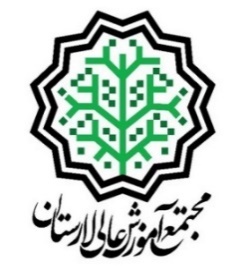  كاربرگ   پيشنهاد   طرح  تحقيقاتی عنوان طرحتهیه و تنظیم :  دکتر   ............  ماه  سال....مشخصات كلي طرحمشخصات مجری و همکاران طرحمشخصات موضوعي طرحجدول زمانبندي مراحل اجراي طرحبرآورد هزينه‌‌هاهزينه‌هاي پرسنليهزينه‌هاي مواد و لوازم مورد نياز مصرفيهزينه‌هاي مواد و لوازم مورد نياز غیرمصرفيهزینه خدمات فنی و آزمایشگاهیهزينه هاي حمل و نقل، پست، تلگراف و تلفن، بليط مسافرت و حق مأموريتساير هزينه‌هاجمع كل هزينه‌هاي طرح عنوان طرح:  عنوان طرح به انگليسي: تاريخ پيشنهاد طرح:   نوع طرح:  بنيادي     كاربردي        توسعه‌اي  مدت اجراي طرح به ماه: محل اجرای طرح: اعتبار مورد درخواست از مجتمع آموزش عالی لارستان: ................... ریال اعتبار مورد درخواست از سایر سازمان ها (با ذکر نام سازمان): ................ ریال درخواستی از سازمان..............................مشخصات مجری طرحنام و نام ‌خانوادگي:                                                    کد ملی: آخرین مدرک تحصیلی/رشته تحصیلی/گرایش:شغل و مؤسسه متبوع:تلفن همراه:                                 پست الکترونیکی:نشاني محل كار: لار،  شهر جدید مجتمع آموزش عالی لارستانمشخصات همکار اول طرحنام و نام ‌خانوادگي:                            کد ملی:آخرین مدرک تحصیلی/رشته تحصیلی/گرایش:شغل و مؤسسه متبوع:تلفن همراه:                                 پست الکترونیکی:نشاني محل كار: بيان مسئله و ضرورت انجام طرح سابقه موضوع طرح (سابقه علمی پژوهش های انجام شده در داخل و خارج کشور با ذکر مأخذ)..اهداف طرح..شرح دقیق روش ها و فنون اجرائی طرح فهرست منابع اصلی مورد استفاده در طرح واژه های کلیدی طرح (10 واژه فارسی و انگلیسی)خروجی طرحنتایج حاصل از اجرای موضوع این طرح ، علاوه بر ارائه گزارش مکتوب طرح و لوح فشرده گزارش ، منجر به .....................................با ذکر نام و حمایت از مجتمع خواهد شد.مراحل اجراي طرحزمان تقريبي اجراي هر مرحله (ماه) ماهماهماهماهماهماهماهماهماهماهماهماهماهماهماهماهماهماهماهماهماهماهماهماهماهمراحل اجراي طرحزمان تقريبي اجراي هر مرحله (ماه) 123456789101112131415161718192021222324نام ‌و نام خانوادگينوع مسئوليت در طرحسطح تحصيلاترشته تحصیلیرتبه علميمدت همكاريتعداد ساعات كار در ماهحق‌الزحمه در ساعتجمع هزينه‌ها (ریال)مجریدکتریهمکارتکنسینفعالیت بصورت کار دانشجوییدانشجوی کارشناسیجمع كل هزينه‌هاي پرسنلي (ریال):جمع كل هزينه‌هاي پرسنلي (ریال):جمع كل هزينه‌هاي پرسنلي (ریال):جمع كل هزينه‌هاي پرسنلي (ریال):جمع كل هزينه‌هاي پرسنلي (ریال):جمع كل هزينه‌هاي پرسنلي (ریال):جمع كل هزينه‌هاي پرسنلي (ریال):جمع كل هزينه‌هاي پرسنلي (ریال):جمع كل هزينه‌هاي پرسنلي (ریال):نام دستگاه یا موادکشور سازنده یا فروشندهتعداد یا مقدارقیمت واحد (ارزی)قیمت واحد (ریال)قيمت كل (ريال)فهرست لوازم و مواد موجود در محل اجرای طرح که نیازی به خرید آنها نیست در ملاحظات ذکر گردد.فهرست لوازم و مواد موجود در محل اجرای طرح که نیازی به خرید آنها نیست در ملاحظات ذکر گردد.فهرست لوازم و مواد موجود در محل اجرای طرح که نیازی به خرید آنها نیست در ملاحظات ذکر گردد.فهرست لوازم و مواد موجود در محل اجرای طرح که نیازی به خرید آنها نیست در ملاحظات ذکر گردد.فهرست لوازم و مواد موجود در محل اجرای طرح که نیازی به خرید آنها نیست در ملاحظات ذکر گردد.فهرست لوازم و مواد موجود در محل اجرای طرح که نیازی به خرید آنها نیست در ملاحظات ذکر گردد.ملاحظات:ملاحظات:ملاحظات:ملاحظات:ملاحظات:ملاحظات:جمع کل هزینه های مواد و لوازم مورد نیاز مصرفی (ریال):جمع کل هزینه های مواد و لوازم مورد نیاز مصرفی (ریال):جمع کل هزینه های مواد و لوازم مورد نیاز مصرفی (ریال):جمع کل هزینه های مواد و لوازم مورد نیاز مصرفی (ریال):جمع کل هزینه های مواد و لوازم مورد نیاز مصرفی (ریال):جمع کل هزینه های مواد و لوازم مورد نیاز مصرفی (ریال):نام دستگاه یا موادکشور سازنده یا فروشندهتعداد یا مقدارقیمت واحد (ارزی)قیمت واحد (ریال)قيمت كل (ريال)فهرست لوازم و مواد موجود در محل اجرای طرح که نیازی به خرید آنها نیست در ملاحظات ذکر گردد.فهرست لوازم و مواد موجود در محل اجرای طرح که نیازی به خرید آنها نیست در ملاحظات ذکر گردد.فهرست لوازم و مواد موجود در محل اجرای طرح که نیازی به خرید آنها نیست در ملاحظات ذکر گردد.فهرست لوازم و مواد موجود در محل اجرای طرح که نیازی به خرید آنها نیست در ملاحظات ذکر گردد.فهرست لوازم و مواد موجود در محل اجرای طرح که نیازی به خرید آنها نیست در ملاحظات ذکر گردد.فهرست لوازم و مواد موجود در محل اجرای طرح که نیازی به خرید آنها نیست در ملاحظات ذکر گردد.ملاحظات:ملاحظات:ملاحظات:ملاحظات:ملاحظات:ملاحظات:جمع کل هزینه های مواد و لوازم مورد نیاز غیر مصرفی (ریال):جمع کل هزینه های مواد و لوازم مورد نیاز غیر مصرفی (ریال):جمع کل هزینه های مواد و لوازم مورد نیاز غیر مصرفی (ریال):جمع کل هزینه های مواد و لوازم مورد نیاز غیر مصرفی (ریال):جمع کل هزینه های مواد و لوازم مورد نیاز غیر مصرفی (ریال):جمع کل هزینه های مواد و لوازم مورد نیاز غیر مصرفی (ریال):نام دستگاه محل انجام آزمایشتعداد یا ساعتقیمت واحد (ارزی)قیمت واحد (ریال)قيمت كل (ريال)فهرست خدمات فنی و آزمایشگاهی موجود در محل اجرای طرح در ملاحظات ذکر گردد.فهرست خدمات فنی و آزمایشگاهی موجود در محل اجرای طرح در ملاحظات ذکر گردد.فهرست خدمات فنی و آزمایشگاهی موجود در محل اجرای طرح در ملاحظات ذکر گردد.فهرست خدمات فنی و آزمایشگاهی موجود در محل اجرای طرح در ملاحظات ذکر گردد.فهرست خدمات فنی و آزمایشگاهی موجود در محل اجرای طرح در ملاحظات ذکر گردد.فهرست خدمات فنی و آزمایشگاهی موجود در محل اجرای طرح در ملاحظات ذکر گردد.ملاحظات:ملاحظات:ملاحظات:ملاحظات:ملاحظات:ملاحظات:جمع کل هزینه خدمات فنی و آزمایشگاهی (ریال):جمع کل هزینه خدمات فنی و آزمایشگاهی (ریال):جمع کل هزینه خدمات فنی و آزمایشگاهی (ریال):جمع کل هزینه خدمات فنی و آزمایشگاهی (ریال):جمع کل هزینه خدمات فنی و آزمایشگاهی (ریال):جمع کل هزینه خدمات فنی و آزمایشگاهی (ریال):الف- هزينة مسافرت داخلي:الف- هزينة مسافرت داخلي:الف- هزينة مسافرت داخلي:الف- هزينة مسافرت داخلي:الف- هزينة مسافرت داخلي:الف- هزينة مسافرت داخلي:الف- هزينة مسافرت داخلي:الف- هزينة مسافرت داخلي:الف- هزينة مسافرت داخلي:نام و نام خانوادگيمحل مسافرتتعداد روزتعداد دفعاتفوق العادة روزانهجمعفوق العادة مأموريتهزينة بليط (ریال)هزينة كل (ریال)ملاحظاتب- هزينه جستجوي اطلاعات از بانك‌هاي اطلاعاتي (ریال): ‎‎‎‎ب- هزينه جستجوي اطلاعات از بانك‌هاي اطلاعاتي (ریال): ‎‎‎‎ب- هزينه جستجوي اطلاعات از بانك‌هاي اطلاعاتي (ریال): ‎‎‎‎ب- هزينه جستجوي اطلاعات از بانك‌هاي اطلاعاتي (ریال): ‎‎‎‎ب- هزينه جستجوي اطلاعات از بانك‌هاي اطلاعاتي (ریال): ‎‎‎‎ب- هزينه جستجوي اطلاعات از بانك‌هاي اطلاعاتي (ریال): ‎‎‎‎ب- هزينه جستجوي اطلاعات از بانك‌هاي اطلاعاتي (ریال): ‎‎‎‎ب- هزينه جستجوي اطلاعات از بانك‌هاي اطلاعاتي (ریال): ‎‎‎‎ج -هزينة حمل و نقل، پست، تلگراف وتلفن (ریال):ج -هزينة حمل و نقل، پست، تلگراف وتلفن (ریال):ج -هزينة حمل و نقل، پست، تلگراف وتلفن (ریال):ج -هزينة حمل و نقل، پست، تلگراف وتلفن (ریال):ج -هزينة حمل و نقل، پست، تلگراف وتلفن (ریال):ج -هزينة حمل و نقل، پست، تلگراف وتلفن (ریال):ج -هزينة حمل و نقل، پست، تلگراف وتلفن (ریال):ج -هزينة حمل و نقل، پست، تلگراف وتلفن (ریال):جمع كل هزينه هاي حمل و نقل، پست و تلگراف و تلفن، بليط مسافرت و حق مأموريت (ریال):جمع كل هزينه هاي حمل و نقل، پست و تلگراف و تلفن، بليط مسافرت و حق مأموريت (ریال):جمع كل هزينه هاي حمل و نقل، پست و تلگراف و تلفن، بليط مسافرت و حق مأموريت (ریال):جمع كل هزينه هاي حمل و نقل، پست و تلگراف و تلفن، بليط مسافرت و حق مأموريت (ریال):جمع كل هزينه هاي حمل و نقل، پست و تلگراف و تلفن، بليط مسافرت و حق مأموريت (ریال):جمع كل هزينه هاي حمل و نقل، پست و تلگراف و تلفن، بليط مسافرت و حق مأموريت (ریال):جمع كل هزينه هاي حمل و نقل، پست و تلگراف و تلفن، بليط مسافرت و حق مأموريت (ریال):جمع كل هزينه هاي حمل و نقل، پست و تلگراف و تلفن، بليط مسافرت و حق مأموريت (ریال):شرحجمع كل (ريال)هزينه‌هاي ارائه مقاله در مجامع علمي و هزينة چاپ و تکثیر نتایج طرح تحقیقاتیحق ناظر (علمی و اجرایی)حق داوریجمع كل (ريال):  --جمع كل (ريال):  --نوع هزينهجمع كل (ريال)هزینه های پرسنلیهزینه های مواد و لوازم مورد نیاز مصرفیهزینه های مواد و لوازم مورد نیاز غیرمصرفیهزینه های خدمات فنی و آزمایشگاهیهزينه هاي حمل و نقل، پست، تلگراف و تلفن، بليط مسافرت و حق مأموريتسایر هزینه هاجمع کل (ریال): جمع کل (ریال): 